DOMANDA DI ISCRIZIONE ESAME ICDL FULL STANDARD UPDATEPRESSO IL TEST CENTER ACCREDITATO
I.I.S. “CARLO DENINA”- SALUZZO*Il/La sottoscritt__ ………………..…………………………………,*nat__ a …….…………….………………,*il ….…/…..../..…......,*C.F………………………………………,*titolare della tessera (Skills Card) n. ….………….………….....,*rilasciata dal Test Center ……………………………….…….......,*n. telefono …………………….…….. (necessario per eventuali comunicazioni urgenti),*indirizzo mail……………………………………………………,*alunno/a della classe ……..…… dell’I. I. S. “Carlo Denina”sede ………............................. (Denina/Pellico/Rivoira)*esterno all’Istituto(occupazione o altro Istituto di appartenenza ……………………….……...……………),CHIEDEdi poter sostenere l’esame ICDL FULL STANDARD UPDATE nella *sessione del …..…/…..…/……..……..A TAL FINE DICHIARAdi aver preso visione dei contenuti degli esami relativi al percorso di Certificazione indicato, come documentati nei Syllabi dei sette moduli disponibili sul sito di AICA;di essere consapevole che la presente Domanda di rinnovo deve essere contestualmente corredata dal pagamento di una quota di iscrizione all’esame;di aver letto e compreso l’INFORMATIVA AI SENSI DEL REGOLAMENTO UE 2016/679 (G.D.P.R.) qui allegata;di aver letto e accettato integralmente quanto contenuto nel documento Diritti e Doveri del Candidato disponibile sul sito di AICA, che esplica le norme di svolgimento degli esami, i ruoli e le responsabilità di AICA e dei Test Center, i costi di riferimento della Certificazione;di aver letto e accettato integralmente quanto contenuto nel documento Regolamento AICA per la Certificazione delle competenze digitali disponibile sul sito di AICA, che spiega le regole della Certificazione per cui si fa domanda, tra le quali ricordiamo in particolare il completamento dei sette esami in un arco temporale di 5 anni dalla data del primo esame (par. 2.2.1), la validità di 5 anni del Certificato e le modalità di rinnovo del Certificato stesso (par. 2.5), infine la possibilità di essere contattato da AICA per accertamenti (par. 1.8.1);In caso di impedimento a sostenere l’esame, il/la candidato/a che non avrà avvisato il/la Responsabile entro il giorno precedente l’esame perderà la quota d’iscrizione. Fanno eccezione i motivi di salute documentati. È possibile comunicare con il/la Responsabile per telefono (0175/43625) o tramite E-Mail (ecdl@denina.it);Presentarsi all’esame con un documento d’identità valido (carta d’identità, patente, passaporto). Dichiaro di aver preso visione e di accettare i requisiti di qualità AICA, sopra riportati.Dichiaro di aver effettuato il pagamento di € 70,00 con la modalità pago in rete. *DATA		*FIRMA…….…………………..…..						.................……………………………..Il pagamento dovrà essere effettuato accedendo al sito http://www.pagoinrete.istruzione.it. In alto a destra cliccare su ACCEDI.Per accedere al servizio Pago In Rete l’utente deve disporre di username e password (credenziali).Se si ha un' identità digitale SPID (Sistema Pubblico di Identità Digitale) si potrà accedere con le credenziali SPID (selezionando “Entra con SPID”)Se si è in possesso di credenziali Polis (le stesse utilizzate su Istanze on line) si potrà accedere utilizzando le stesse.Nella sezione  VAI IN PAGO IN RETE SCUOLE:versamenti volontariricerca per codice, codice meccanografico INSERIRE CNIS014001cliccare su “Azioni”Selezionare nella “lista dei pagamenti eseguibili” l’evento di interesse cliccando sul simbolo ”€” nella sezione “azioni”compilare i dati obbligatori: codice fiscale, nome e cognomeprocedi con il pagamento immediato oppure scarica documento di pagamento per effettuare il pagamento degli avvisi posti nel carrello in un secondo momento, tale documento riporta QR- code, CBILL (e Bollettino Postale PA) e sarà utile per pagare presso i PSP che offrono il servizio (sportelli bancari, tabaccai, uffici postali o presso altri PSP abilitati, oppure on line dal sito della tua banca o con le app.). AVVISO: i campi contrassegnati con l’asterisco sono obbligatori. In caso di candidato minorenne fare compilare e firmare a un genitore/tutore.ISTITUTO ISTRUZIONE SUPERIORE“DENINA”SALUZZOISTITUTO ISTRUZIONE SUPERIORE“DENINA”SALUZZOISTITUTO ISTRUZIONE SUPERIORE“DENINA”SALUZZO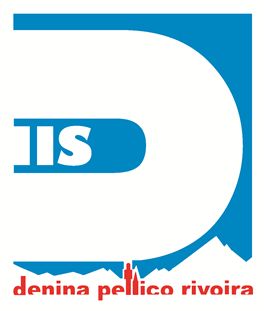 Codice meccanografico CNISO14001Codice fiscale: 94033200042Codice meccanografico CNISO14001Codice fiscale: 94033200042 0175/43625 CNIS014001@istruzione.it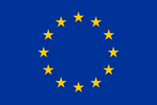 “C. Denina” Via della Chiesa, 17 -12037 Saluzzo (CN)“S. Pellico” Via della Croce, 54/A - 12037 Saluzzo (CN)“G. Rivoira” Via Europa, 5 - 12039 Verzuolo (CN)“C. Denina” Via della Chiesa, 17 -12037 Saluzzo (CN)“S. Pellico” Via della Croce, 54/A - 12037 Saluzzo (CN)“G. Rivoira” Via Europa, 5 - 12039 Verzuolo (CN)